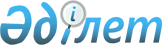 Орал қаласы Круглоозерный кентінің кейбір көшелерін қайта атау туралыБатыс Қазақстан облысы Орал қаласы Круглоозерный кенті әкімінің 2018 жылғы 19 желтоқсандағы № 7 шешімі. Батыс Қазақстан облысының Әділет департаментінде 2018 жылғы 26 желтоқсанда № 5469 болып тіркелді
      Қазақстан Республикасының 2001 жылғы 23 қаңтардағы "Қазақстан Республикасындағы жергілікті мемлекеттік басқару және өзін-өзі басқару туралы", 1993 жылғы 8 желтоқсандағы "Қазақстан Республикасының әкімшілік-аумақтық құрылысы туралы" Заңдарына сәйкес, Круглоозерный кенті халқының пікірін ескере отырып және Батыс Қазақстан облыстық ономастика комиссиясының қорытындысы негізінде, кент әкімі ШЕШІМ ҚАБЫЛДАДЫ:
      1. Орал қаласы Круглоозерный кентінің кейбір көшелеріне қайта атаулар берілсін:
      1) Круглоозерный кенті бойынша:
      Советская көшесі- Жұмабек Тәшенов көшесі;
      Комсомольская көшесі- Астана көшесі;
      Юбилейная көшесі- Шаған көшесі;
      Строительная көшесі-Құрылысшы көшесі;
      Фрунзе көшесі-Құлагер көшесі;
      Новая көшесі- Жаңа қоныс көшесі;
      Красноармейская көшесі- Тоғайлы көшесі;
      Рабочая көшесі- Еңбекші көшесі;
      Ленина көшесі- Азаттық көшесі;
      50 лет Октября көшесі- Бейбітшілік көшесі;
      8 марта көшесі- Мереке көшесі;
      Первомайская көшесі- Мамыр көшесі;
      Коммунистическая көшесі- Отан көшесі;
      Степная көшесі- Кең дала көшесі;
      Связистов көшесі- Серпер көшесі;
      Алма- атинская көшесі- Алматы көшесі;
      Тупиковая көшесі- Қазанат көшесі;
      Набережная көшесі- Сұлусай көшесі;
      Чаганно-набережный переулок көшесі- Жағажай көшесі;
      Школьная көшесі- Мектеп көшесі;
      Просторная көшесі-Ақтөр көшесі;
      2) Серебрякова ауылы бойынша:
      Советская көшесі-Көшім көшесі;
      Набережная көшесі- Кемер көшесі;
      Пролетарская көшесі- Шырайлы көшесі;
      Чапаева көшесі- Жаңарқа көшесі;
      Учительская көшесі- Ақмешіт көшесі;
      Победа көшесі- Жеңіс көшесі;
      Красноармейская көшесі-Болашақ көшесі;
      Новостройка көшесі- Жаңа өмір көшесі;
      Степная көшесі- Ынтымақ көшесі.
      2. Круглоозерный кенті әкімі аппаратының абаттандыру бөлімінің басшысы (А.Негметов) осы шешімнің әділет органдарында мемлекеттік тіркелуін, Қазақстан Республикасы нормативтік құқықтық актілерінің эталондық бақылау банкінде және бұқаралық ақпарат құралдарында оның ресми жариялауын қамтамасыз етсін.
      3. Осы шешімнің орындалуын бақылауды кент әкімінің орынбасары Т.Сумкинаға жүктелсін.
      4. Осы шешім алғашқы ресми жарияланған күнінен кейін күнтізбелік он күн өткен соң қолданысқа енгізіледі.
					© 2012. Қазақстан Республикасы Әділет министрлігінің «Қазақстан Республикасының Заңнама және құқықтық ақпарат институты» ШЖҚ РМК
				
      Кент әкімі

К.Нуршинов
